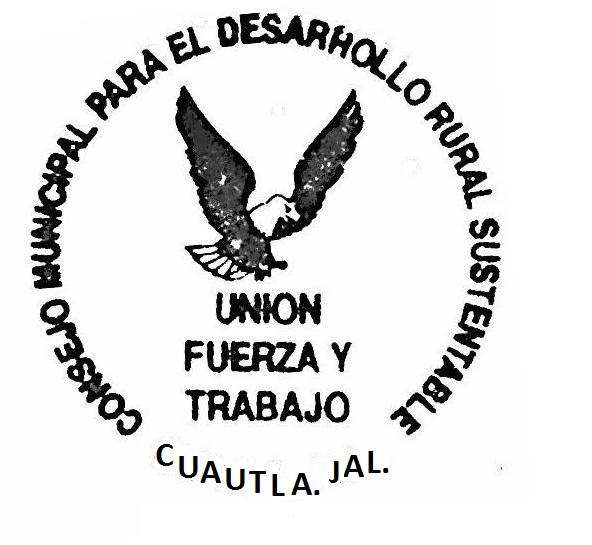 ACTA DE ASAMBLEA ORDINARIA DEL CONSEJO MUNICIPAL DE DESARROLLO RURAL SUSTENTABLE DEL MUNICIPIO DE CUAUTLA, JALISCO.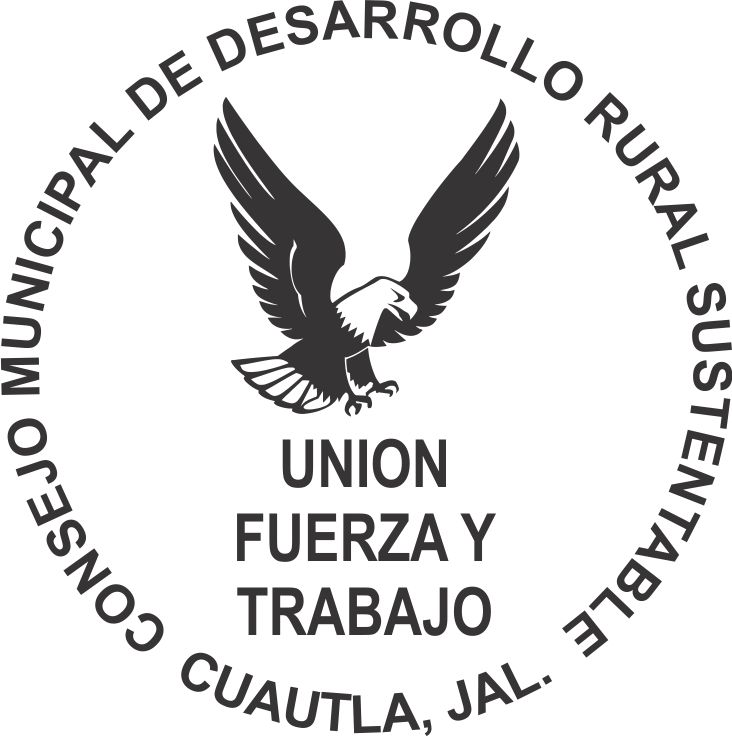 LUGAR, FECHA YHORA:En la población de Cuautla, Jalisco, Municipio del mismo nombre, en la Casa de la Cultura, siendo las 13:12 trece horas con doce minutos del día 03 de Agosto de 2022.ING. JUAN MANUEL TORRES ARREOLA, Presidente Municipal. ARQ. RAMON GOMEZ BARAJAS, Dir. De Fomento Agropecuario, LDIA. BLANCA NOEMI LOZANO GARCIA, directora de Ecología. ANAHI SANCHEZ GUERRERO, Dir. De Desarrollo Social. ING. ISRAEL GOMEZ ZAVALZA, Dir. De Obras Públicas. ANAIS TORRES PELAYO, Encargada de CADER Unión de TULA. Así como 6 asistentes, Agentes Municipales, Vocales de Cadena y Productores del Municipio.( se anexa lista de asistencia)La asamblea se llevó a cabo bajo el siguiente:    PROCEDIMIENTOORDEN DEL DIAPresentación del Presídium.Lista de Asistencia.Lectura del Acta AnteriorParticipación de Localidades, Vocales de Cadena y Seguimiento de Acuerdos.Participación de Dependencias.Asuntos Generales.Clausura ACUERDOSPRESENTACION DEL PRESIDIUMSe presentó al presídium donde acudió el Presidente Municipal, Dir. De Obras Públicas, Dir. De Fomento Agropecuario y Dependencia de Gobierno.LISTA DE ASISTENCIA.Se procedió a pasar la lista por cada una de las personas que asistieron a la reunión.LECTURA DEL ACTA ANTERIORLa cual fue aprobadaPARTICIPACION DE LOCALIDADES, VOCALES DE CADENA Y SEGUIMIENTO DE ACUERDOSACUERDO 06-11-CMDRS/2021EL H. CMDRS SE DA POR ENTERADO Y APRUEBA LA SOLICITUD DE. Martin Sauza sobre el puente que está en la propiedad de Salvador Robles Peña, para hacerlo un poquito más grandeACUERDO 48-07-CMDRS/2022EL H. CMDRS SE DA POR ENTERADO Y APRUEBA LA SOLICITUD Cesar Azpeitia pide que quiten los balastres que están estorbando en las callesACUERDO 50-07-CMDRS/2022EL H. CMDRS SE DA POR ENTERADO Y APRUEBA LA SOLICITUD. Armando Martínez pide que pongan topes enfrente de con Andrés de la Cruz por con Pekin en Tierras Blancas..ACUERDO 54-07-CMDRS/2022EL H. CMDRS SE DA POR ENTERADO Y APRUEBA LA SOLICITUD. José Rangel Sánchez pide unos volteos de balastre en el trigo por con Chepito. También acomodar el camino por donde entran al trigo.ACUERDO 55-07-CMDRS/2022EL H. CMDRS SE DA POR ENTERADO Y APRUEBA LA SOLICITUD. Armando Martínez pide botes de basura en Tierras Blancas para la carretera que va para el Chilacayote hasta con don Rito.5.-PARTICIPACION DE DEPENDENCIAS.JUAN MANUEL TORRES ARREOLA. Comenta que hay peces Tilapia para ver a quien le interesan tienen un costo de 40 centavos cada uno, la bolsa trae 500 peces y cuesta $200 pesos. Comenta que se reproducen muy rápido. Comenta que ha notado que las reuniones de consejo las estaban haciendo más como quejas, y no para lo que realmente son, que es para dar opciones y poner algunas iniciativas, y darle sustentabilidad al municipio, en conjunto con el ayuntamiento y el consejo. Comenta que solo hubo pocas personas a las que no se les pudo hacer trabajo con maquinaria por las lluvias. Comenta que la máquina que es del municipio ya están por entregarla, se hizo una reparación de alrededor de $450,000.00 es un motor nuevo. Comenta que sobre el tope que está enfrente de con Ester García, solo se rehabilitara, comenta que en Tototlan se pondrán topes, pero lamentablemente hay personas que no quieren que se les ponga afuera de sus cosas y son los cruces en donde puede haber más accidentes. Comenta que en las esquinas se pondrán CLOMEQUEATURAS. Comenta que entrando los niños a clases se harán cursos de como separar la basura, para que en el año 2023 ya se sepamos como separarla se darán los botes por parte del ayuntamiento.CADERANAIS TORRES PELAYO. Comenta que se pretende hacer una plática en conjunto con CUCSUR para dar a conocer qué importancia tiene el análisis de suelo. Esta platica será en el CUCSUR y se necesita saber a cuantas personas les interesa porque de ahí depende el precio del análisis, entre más productores es menos costo.6.- ASUNTOS GENERALES7.- CLAUSURASin más asuntos que tratar se dio por terminado la asamblea a las 14:37 catorce horas con treinta y siete minutos del mismo día.. 